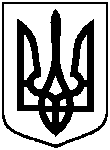 СУМСЬКА МІСЬКА ВІЙСЬКОВА АДМІНІСТРАЦІЯСУМСЬКОГО РАЙОНУ СУМСЬКОЇ ОБЛАСТІНАКАЗ16.02.2024 		                  м. Суми		          № 58 - СМР З метою ефективного використання майна комунальної власності Сумської міської територіальної громади, відповідно до статті 136 та 137 Господарського кодексу України,  керуючись пунктом 12 частини 2 та пунктом 8 частини 6 статті 15 Закону України «Про правовий режим воєнного стану»,НАКАЗУЮ:	1. Вилучити з господарського відання комунального підприємства «Зелене будівництво» Сумської міської ради майно комунальної власності Сумської міської територіальної громади, а саме: автомобіль SKODA FABIA (VIN-TMBJB6NJ0GZ085690).2. Передати в оперативне управління та на баланс Управлінню комунального майна Сумської міської ради майно комунальної власності Сумської міської територіальної громади, зазначене в пункті 1 цього наказу, у порядку, визначеному чинними нормативно-правовими актами.3. Управлінню комунального майна Сумської міської ради (Дмитренко Сергій) прийняти в оперативне управління та на  баланс майно, зазначене в пункті 1 цього наказу, у порядку, визначеному чинними нормативно-правовими актами.4. Комунальному підприємству «Зелене будівництво» Сумської міської ради зняти з балансового обліку майно, зазначене у пункті 1 цього наказу, у порядку, установленому чинними нормативно-правовими актами.5. Організацію виконання цього наказу покласти на начальника Управління комунального майна Сумської міської ради.6. Контроль за виконанням цього наказу залишаю за собою.Начальник                                                    		             Олексій ДРОЗДЕНКОПро передачу майна  комунальної власності Сумської міської територіальної громади у оперативне управління та на баланс Управлінню комунального майна Сумської міської ради